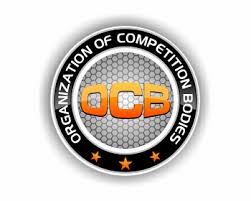 OCB Judging Screening ExercisePlease respond to the questions for each of the following pages and return to OCB when completed. This tool is intended to be a device to analyze what a potential judge’s tendencies might be, if any, which can be reviewed further, if necessary, to help hone a judge’s analysis with the goal of reaching more consistent judging at OCB shows overall. It is also aimed at assessing what type of feedback a judge might provide after events, which is another important component of judging. Accurate, consistent scoring alone doesn’t make a good judge… it also takes ability to explain placements, if requested, and to provide feedback that may help a competitor improve at future events – and in a tactful manner.Note that there aren’t necessarily “right” or “wrong” picks for specific placements in this exercise. Different selections may be deemed acceptable in particular situations if a judge can provide plausible rationale to support a decision.Please be sure to have read over the Judge’s Packet prior to performing this exercise.Thank you for your interest in assisting with an important aspect of competition.Please complete the following:Name:Address:Phone:Email:Number of years competing: Men's BodybuildingBased on these photos above, what placements would you assign? What feedback would you give each if asked? (From left to right reference them as competitor A, B, C, D)BikiniBased on these photos above, what placements would you assign? What feedback would you give each if asked? (From left to right reference them as competitor A, B, C, D)FigureBased on these photos above, what placements would you assign? What feedback would you give each if asked? (From left to right reference them as competitor A, B, C, D)Men's PhysiqueBased on these photos above, what placements would you assign? What feedback would you give each if asked? (From left to right reference them as competitor A, B, C, D)Women’s PhysiqueBased on these photos above, what placements would you assign? What feedback would you give each if asked? (From left to right reference them as competitor A, B, C, D)Men’s Classic PhysiqueComing… 